Publicado en  el 16/08/2016 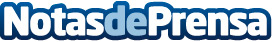 Truco para mejorar el SEO de una empresa Razones para publicar los precios de tus servicios en tu webDatos de contacto:Nota de prensa publicada en: https://www.notasdeprensa.es/truco-para-mejorar-el-seo-de-una-empresa Categorias: Marketing Emprendedores http://www.notasdeprensa.es